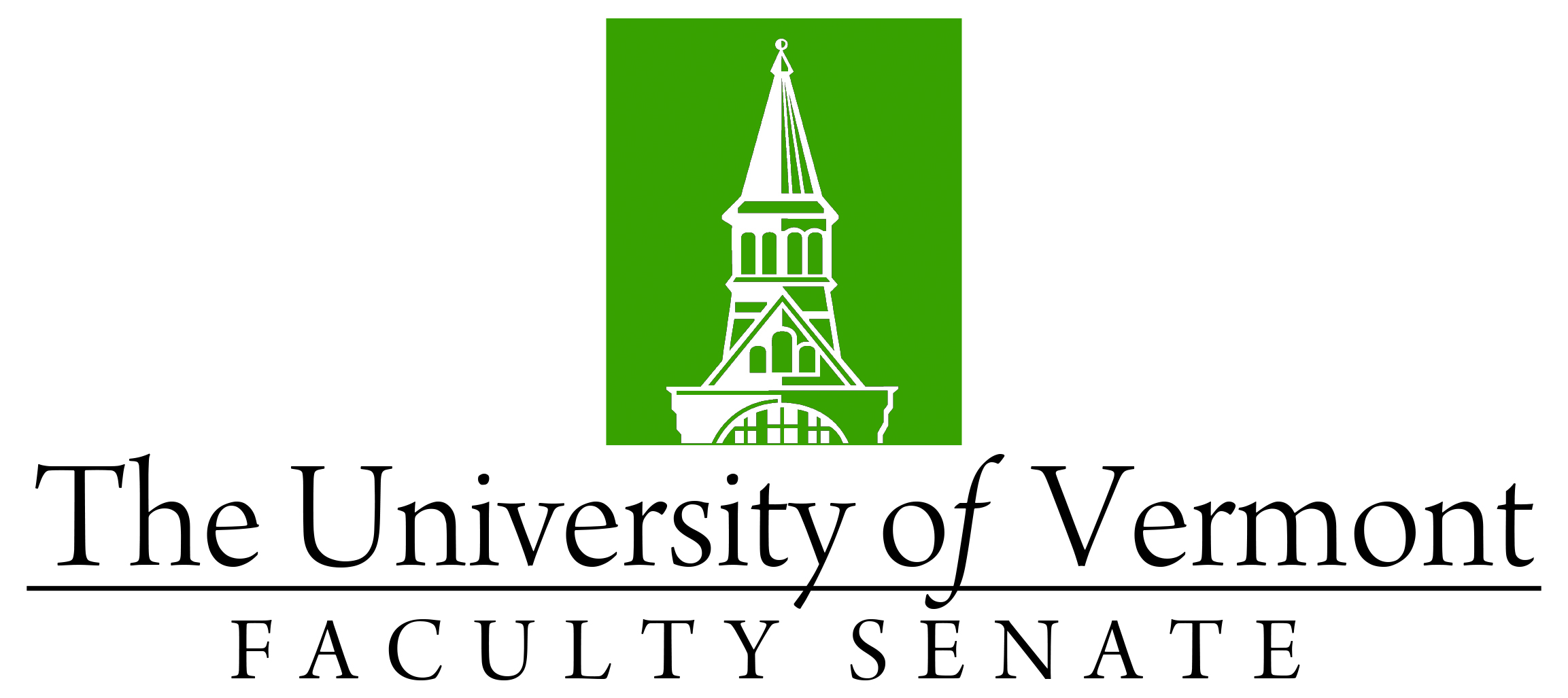 Faculty Senate MeetingMonday, August 28, 20234:00 – 5:30 pm, Memorial Lounge, 338 Waterman BuildingPLEASE NOTE: This is an in-person meeting. Remote attendance is not available.Agenda4:00Faculty Senate President’s Welcome Remarks – Thomas Borchert4:05Consent Agenda (vote)Minutes of the May 2023 Faculty Senate Meeting4:10Degree Conferrals (vote)4:15Senate Orientation – Committee Chairs introduction4:35Upcoming Senate work4:45Proposal to Establish Co-Major Credential (discussion)5:00Proposal for Eclipse Events (discussion)5:15New Business 5:30Adjourn